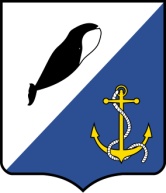 АДМИНИСТРАЦИЯ ПРОВИДЕНСКОГО ГОРОДСКОГО ОКРУГАПОСТАНОВЛЕНИЕ  Руководствуясь Уставом Провиденского городского округа, администрация Провиденского городского округа    	ПОСТАНОВЛЯЕТ:Внести следующие изменения в муниципальную программу  «Защита информации администрации Провиденского городского округа на 2017-2018 годы», утвержденную постановлением администрации Провиденского городского округа от 16.08.2016 г. № 210:В Паспорте Программы в строке «Финансовое обеспечение муниципальной программы», слова «на 2018 год – 950 тыс. рублей;» заменить словами «на 2018 год – 0 рублей;»В разделе V муниципальной программы, слова «2018 год – 950,0 тыс. рублей;» заменить словами «2018 год – 0 рублей;»Приложение 1 к муниципальной программе «Защита информации администрации  Провиденского городского округа  на 2017-2018 годы»  изложить в новой редакции следующего содержания:«Перечень программных мероприятий муниципальной программы «Защита информации администрации Провиденского городского округа на 2017-2018 годы»».Настоящее постановление вступает в силу со дня подписания.Обнародовать настоящее постановление на официальном сайте администрации Провиденского городского округа.Контроль за исполнением настоящего постановления возложить на Организационно-правовое управление (Рекун Д.В.).Глава администрации							      С.А. ШестопаловПодготовил:								Рекун Д.В.Согласовано:								Красикова Е.А.Разослано: дело, УФЭиИО, Отдел по бух. учету и отчетности..от 09 октября 2018 г.№ 266п. Провидения  О внесении изменений муниципальную программу  «Защита информации администрации Провиденского городского округа на 2017-2018 годы», утвержденную постановлением от 16.08.2016 г. № 210№ п/пМероприятия программыИсточники финансированияИсполнители мероприятий программыФинансовые затраты на реализацию, тыс. рублейФинансовые затраты на реализацию, тыс. рублейФинансовые затраты на реализацию, тыс. рублей№ п/пМероприятия программыИсточники финансированияИсполнители мероприятий программы2017 г.2018 г.Всего расходов по программеВсего по муниципальной программе105001050федеральный бюджетбюджет автономного округаместный бюджет105001050привлеченные средства1.Комплексное обследование информационных систем информации ограниченного доступа не содержащей государственной тайныместный бюджетАдминистрация Провиденского городского округа0002.Разработка/корректировка организационно-распорядительных документовместный бюджетАдминистрация Провиденского городского округа0003.Разработка технического задания на систему защиты информации ограниченного доступа не содержащей государственной тайныместный бюджетАдминистрация Провиденского городского округа0004.Разработка технического проекта на систему защиты информации ограниченного доступа не содержащей государственной тайныместный бюджетАдминистрация Провиденского городского округа0006.Сопровождение системы защиты информации ограниченного доступа не содержащей государственной тайныместный бюджетАдминистрация Провиденского городского округа0007.Внедрение системы защиты информации ограниченного доступа не содержащей государственной тайны (Установка, настройка, тестовая эксплуатация), 3 ИСПДнместный бюджетАдминистрация Провиденского городского округа10001008.Проведение оценки соответствия требованиям по безопасности информации ограниченного доступа не содержащей государственной тайны и персональных данных при их обработке в информационных системах персональных и иных данных с документальным подтверждением соответствия определенному уровню защиты, 3 ИСПДнместный бюджетАдминистрация Провиденского городского округа10001006.Рабочее место инженера-программиста и администратора информационной безопасностиместный бюджетАдминистрация Провиденского городского округа10001007.Поставка программного обеспечения защиты от несанкционированного доступа к информации и средств контроля утечек конфиденциальной информацииместный бюджетАдминистрация Провиденского городского округа10001008.Модернизация и приобретение серверного и сетевого оборудования (3 шт.)местный бюджетАдминистрация Провиденского городского округа20002009. Поставка компьютерной техники и  периферийной оргтехники, отвечающей требованиям защиты от несанкционированного доступа к конфиденциальной информации  и персональным данным местный бюджетАдминистрация Провиденского городского округа3000300Задача 3. Подготовка кадров по вопросам защиты информации ограниченного доступа не содержащей государственной тайны.Задача 3. Подготовка кадров по вопросам защиты информации ограниченного доступа не содержащей государственной тайны.Задача 3. Подготовка кадров по вопросам защиты информации ограниченного доступа не содержащей государственной тайны.Задача 3. Подготовка кадров по вопросам защиты информации ограниченного доступа не содержащей государственной тайны.Задача 3. Подготовка кадров по вопросам защиты информации ограниченного доступа не содержащей государственной тайны.Задача 3. Подготовка кадров по вопросам защиты информации ограниченного доступа не содержащей государственной тайны.Задача 3. Подготовка кадров по вопросам защиты информации ограниченного доступа не содержащей государственной тайны.1.Обучение по вопросам защиты информации ограниченного доступа не содержащей государственной тайныместный бюджетАдминистрация Провиденского городского округа1500150